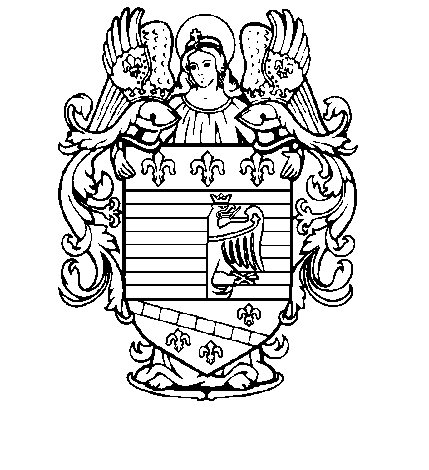 V E R E J N Á    V Y H L Á Š K AR O Z H O D N U T I EMesto Košice ako príslušný orgán štátnej správy v prvom stupni vo veciach ochrany  prírody a krajiny  podľa  § 2  písm. f )  zákona č. 416/2001 Z. z.  o  prechode  niektorých   pôsobností z orgánov štátnej správy na obce a na vyššie územné celky a podľa § 64 ods.1 písm. e) a § 69 ods. 1 písm. d) a h)  zákona NR SR  č. 543/2002  Z. z.  o  ochrane  prírody  a krajiny v znení neskorších zmien a doplnkov, na základe žiadosti Východoslovenská distribučná a. s. Mlynská 31, 042 91 Košice (ďalej len „žiadateľ“) zo dňa 09.01.2019 podľa  § 47 ods. 3, § 48 ods. 1  zákona NR SR č. 543/2002  Z. z. o ochrane prírody a krajiny v znení neskorších zmien a doplnkov, v súlade s § 46 zákona č.71/1967 Zb. o správnom konaní / správny poriadok / vydáva   s ú h l a sna výrub drevín a krovitých porastov v MČ Košice – Sever,  kat. územie Kamenné. Lokalita č. 1 v zložení : nálet drevín - dub letný (Quercus robur), čerešňa vtáčia (Cerasus avium) s obvodom kmeňa do 40 cm. Krovité porasty : bršlen európsky (Euonymus europaeus), baza čierna (Sambucus nigra), slivka trnková (Prunus spinosa), zob vtáčí ( Ligustrum vulgare), ruža šípová ( Rosa canina). Celková plošná výmera 120 m². Lokalita č. 2 (porasty okolo panelového chodníka) drevinové zloženie : čerešňa vtáčia (Rosa canina) o obvode kmeňa 42 cm, jabloň planá ( Malus sylvestris) o obvode kmeňa 42 cm, 41 cm, hruška obyčajná (Pyrus communis) o obvode kmeňa 40 cm,  topoľ biely ( Populus alba) o obvode kmeňa 92 cm, 100 cm, 130 cm, 130 cm,  vŕba krehká (Salix fragilis) o obvode kmeňa 41 cm, 46 cm, 57 cm, 59 cm,  vŕba rakytová (Salix caprea) o obvode kmeňa 48 cm 77 cm. Krovité porasty : bršlen európsky (Euonymus europaeus), baza čierna (Sambucus nigra), slivka trnková (Prunus spinosa), zob vtáčí (Ligustrum vulgare), ruža šípová (Rosa canina), hloh obyčajný (Crataegus laevigata), svíb krvavý ( Swida sanquinea) Celková plošná výmera 720 m².       I.  v súlade s § 82 ods. 12 zákona č. 543/2002 Z. z.  o ochrane prírody a krajiny (ďalej            len „ zákon „) určuje bližšie podmienky vykonania výrubu zabezpečujúce           ochranu prírody a krajiny :Žiadateľ môže uskutočniť výrub po právoplatnosti tohto rozhodnutia najmä    v mimovegetačnom období (01.10.-31.03.) v termíne do 31.03.2021. Za  škody  spôsobené  výrubom  vyššie uvedených drevín a krovitých porastov zodpovedá v plnej miere žiadateľ.Pri výrube je potrebné postupovať citlivo, tak aby nedošlo k poškodeniu zostávajúcej zelene.Žiadateľ zabezpečí na vlastné náklady, hneď po výrube, odstránenie drevných zvyškov takým spôsobom, aby nedošlo k porušeniu osobitných právnych predpisov (zákon o odpadoch č. 79/2015 Z. z. a VZN č. 168 mesta Košice o nakladaní s komunálnym odpadom).       II.  v súlade s § 48 ods.1 zákona ukladá náhradnú výsadbu žiadateľovi :formou finančnej náhrady vo výške 10 000 eur slovom (desaťtisíc eur).  Finančnú náhradu je potrebné uhradiť do 15 dní odo dňa zrealizovania výrubu v zmysle tohto rozhodnutia na číslo účtu SK03 5600 0000 0004 4248 6001 (Prima banka Slovensko), variabilný symbol 07376, konštantný symbol 0308. Tunajšiemu úradu žiadateľ následne doloží doklad o uhradení danej sumy.          Z dôvodov uvedených v § 89 zákona môže konajúci správny orgán na návrh účastníka konania alebo z vlastného podnetu tento súhlas zmeniť alebo zrušiť.        Osobitné predpisy, ako aj ostatné ustanovenia zákona zostávajú vydaním tohto súhlasu nedotknuté.O D Ô V O D N E N I E       Podaním zo dňa 09.01.2019 požiadal žiadateľ tunajší úrad o vydanie súhlasu na výrub drevín a krovitých porastov druhu v MČ Košice – Sever,  kat. územie Kamenné. Lokalita č. 1 (nevyužívaná poľná cesta KN-C č.5655/2)  v zložení : nálet drevín dub letný, čerešňa vtáčia s obvodom kmeňa do 40 cm. Krovité porasty : bršlen európsky, baza čierna, slivka trnková, zob vtáčí, ruža šípová. Celková plošná výmera 120 m². Trasa je vedená po nevyužívanej poľnej ceste, ktorá je porastená krovitým porastom v dĺžke 60 m trasy kábla. Za cestou sa nachádza súvislý porast drevín na ostatných plochách, ktorý má charakter lesného porastu. Do týchto porastov trasa nezasahuje. Lokalita č. 2 (porasty okolo panelového chodníka) drevinové zloženie : čerešňa vtáčia o obvode kmeňa 42 cm, jabloň planá o obvode kmeňa 42 cm, 41 cm, hruška obyčajná o obvode kmeňa 40 cm,  topoľ biely o obvode kmeňa 92 cm, 100 cm, 130 cm, 130 cm,  vŕba krehká o obvode kmeňa 41 cm, 46 cm, 57 cm, 59 cm,  vŕba rakytová o obvode kmeňa 48 cm 77 cm. Krovité porasty : bršlen európsky, baza čierna, slivka trnková, zob vtáčí, ruža šípová, hloh obyčajný, svíb krvavý. Celková plošná výmera 720 m². Trasa NN kábla je vedená až po križovatku s poľnou cestou umiestnená po pravom okraji (smer k VN473) panelovej cesty (chodníka) vo vzdialenosti cca 30-40 cm od okraja panelov. Po oboch stranách cesty sa nachádzajú skoro súvislé porasty krovia s ojedinelým výskytom stromov. Výrub porastov bude realizovaný v šírke 1,4 m od okraja panelovej cesty. Dôvodom výrubu drevín a krovitých porastov je príprava výstavby nového VN vedenia :  Stavba:V222, V473- Košice : ES Západ - Čičky - Kopa - zriadenie VN.  Správny orgán dňa 11.01.2019 v zmysle zákona informoval verejnosť o konaní vo veci výrubu drevín a krovitých porastov prostredníctvom internetovej stránky mesta : www.kosice.sk. V stanovenej lehote sa za verejnosť do konania prihlásili Občianske združenie Nádej pre Sad Janka Kráľa, Godrova 3/b, 85101 Bratislava, Slovenský zväz ochrancov prírody a krajiny, ZO Košice 2013, Pokroku 7, 040 11 Košice a  Združenie domových samospráv, P. O. BOX 218, 850 00 Bratislava – Petržalka (ďalej len „ZDS“).   Súčasťou podania boli doklady: situácia so zakreslením drevín a krovitých porastov  v dotknutom území, výpočet spoločenskej hodnoty drevín a krovitých porastov stanovisko ŠOP SR RCOP v Prešove pod č. RCOP PO/941-001/2018 zo dňa 27.11.2018, Inventarizácia drevín rastúcich mimo lesa a Výpočet spoločenskej hodnoty drevín zhotovená C.E.S Slovakia, s. r. o. 065 33 Stráňany 88.       Dňa 23.01.2019 mesto Košice oznámilo začatie konania listom pod číslom MK/A/2019/07376 spojené s miestnym šetrením, ktoré stanovilo na deň 21.02.2019. Oznámenie bolo oznámené aj formou verejnej vyhlášky (vyvesené na úradnej tabuli MČ Košice – Sever, mesta Košice ako aj webovom sídle www.kosice.sk)  a doručené všetkým účastníkom konania.         Vzhľadom na skutočnosť, že správny orgán predpokladal, že z objektívnych príčin nebude môcť rozhodnúť zákonom stanovenej lehote listom č. MK/A/2019/07376 požiadal o predĺženie lehoty na vybavenie spisu o 4 mesiace a zároveň listom č. MK/A/2019/07376 zo dňa 11.02.2019 upovedomil o tom účastníkov konania.        Dňa 21.02.2019 sa uskutočnilo miestne šetrenie spojené s miestnou obhliadkou, konania sa zúčastnili žiadateľ a zástupca správneho orgánu. Správny orgán sa priamo v teréne oboznámil s trasou nového NN vedenia. V rámci stavby dôjde k výrubom drevín iba v úseku uloženia VN kábla v zemi od novej trafostanice TS 17 Čičky (Košice - Sever, k. ú. Kamenné) po napojenie na vzdušné vedenie VN 473 (Košice - Myslava, k. ú. Myslava). Porasty drevín sa vyskytujú v dvoch úsekoch. V smere od TS 17 trasa prechádza cez pozemok evidovaný ako poľná cesta, táto cesta je nevyužívaná a zarastená krovitými porastmi. Trasa následne smeruje k chodníku, resp. panelovej ceste, okolo ktorej po oboch stranách sa nachádzajú súvislé porasty krovia s ojedinelým výskytom stromov. Kábel bude v smere k VN 473 uložený na pravom okraji panelovej cesty (chodníka) vo vzdialenosti cca 30 - 40 cm od okraja panelov. Celá trasa je umiestnená mimo zastavaného územia. Úsek trasy v k. ú. Kamenné : prevažná časť trasy prechádza v dotyku s poľnou panelovou cestou (chodníkom) a cez nevyužívanú (zarastenú) poľnú cestu so súvislým porastom drevín. Krátky úsek trasy medzi poľnou cestou a chodníkom prechádza cez ornú pôdu. Dreviny určené na výrub sú v teréne vyznačené značkovou oranžovou farbou v kombinácii s bieločervenou fóliou, s ktorou sú na začiatku porastov označené okraje výrubov resp. os vedenia. V úseku umiestnenia trasy v dotyku s panelovou cestou je jeden okraj výrubu daný hranou panelov – šírka výrubu od tejto hrany je 140 cm.          Výška spoločenskej hodnoty drevín a krovitých porastov bola vyčíslená na 22 320,08 eur za použitia indexov (1,0., 09., 06 a 08).           Nakoľko sa konania nezúčastnili všetci účastníci konania, ktorí sa do konania prihlásili správny orgán v zmysle § 33 zákona č. 71/1967 Zb. ich oboznámil s podkladmi rozhodnutia a určil aby v lehote 5 dní odo dňa doručenia sa k predmetnému výrubu vyjadrili.  (MK/A/2018/07376 zo dňa 01.03.2019). V stanovenej lehote sa k podkladom rozhodnutia nevyjadril  žiaden  účastník konania.       Vzhľadom k tomu, že žiadateľ nemá vhodné pozemky na výsadbu, náhradná výsadba bude riešená formou finančnej náhrady vo výške 10.000 eur, ktoré budú zaslané na účet mesta 15 dní odo dňa zrealizovania výrubu.   Na základe vyššie uvedených skutočností rozhodol tunajší úrad tak, ako je to uvedené  vo výrokovej časti tohoto rozhodnutia.   Správny poplatok vo výške 100,00 € bol uhradený podľa položky 160.2 Sadzobníka správnych poplatkov, ktorý je prílohou zákona NR SR č. 145/1995 Zb. o správnych  poplatkoch v znení neskorších predpisov.P O U Č E N I E    Proti tomuto rozhodnutiu je možné podať odvolanie podľa § 53 a § 54 správneho poriadku do 15 dní od jeho doručenia na mesto Košice, Trieda SNP 48, Košice. Toto rozhodnutie možno preskúmať súdom po vyčerpaní riadnych opravných prostriedkov. Včas podané odvolanie má odkladný účinok.          Toto rozhodnutie má povahu verejnej vyhlášky v zmysle § 26 zákona č. 71/1967 Zb. o správnom konaní (správny zákon) v znení nehorších zmien a predpisov  touto formou  sa aj oznamuje. Toto rozhodnutie musí byť vyvesené po dobu 15 dní na úradných tabuliach Mesta Košice a na Mestskej časti Košice  - Sever a na webovom sídle www.kosice.sk.                                                                                               Ing. Mária Kottferová                                                                                     vedúci referátu životného prostredia                                                                                                       a energetikyRozhodnutie dostanú 1.Východoslovenská distribučná a.s. Mlynská 31, 042 91 Košice 2.Slovenský zväz ochrancov prírody a krajiny, ZO Košice 2013, Ulica pokroku 7,     040 11 Košice3.Občianske združenie Nádej pre Sad Janka Kráľa, Godrova 3/b, 811 06 Bratislava4.Združenie domových samospráv P. O. BOX 218, 850 00 BratislavaNa vedomie (zaslať až po nadobudnutí právoplatnosti súhlasu)SIŽP – Inšpektorát životného prostredia, odbor inšpekcie ochrany prírody a krajiny, Rumanova č.14, 040 01 KošiceŠOP SR RCOPK Prešov, Hlavná 93, 080 01 PrešovDátum vyvesenia verejnej vyhlášky od:	02.05.2019	              do: 20.05.2019Dátum zvesenia  :    21.05.2019                                  Tento doklad je zároveň potvrdením o vykonaní predbežnej finančnej kontroly podľa zákona č. 375/2015 Z. z. o finančnej kontrole a vnútornom audite v znení neskorších predpisov. 	MESTO KOŠICENaše číslo: MK/A/2019/07376           V Košiciach: 05.04.2019 Vybavuje:  Ing. Ingrid EliášováV V 